BASKETBALL EN FAUTEUIL ROULANT CANADA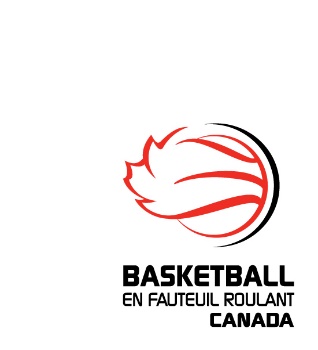 Examen annuel des officiels de 2016-2017Cet examen s’adresse à toute personne – officiel, entraîneur, joueur ou autre – et sera utilisé pour la sélection d’officiels en vue d’affectations d’après-saison. Pour être admissible à ces affectations, vous devez réussir l’examen de 2016-2017 d’ici le 15 janvier 2017.Les documents suivants ont été utilisés pour la rédaction des questions de l’examen :règles de l’I.W.B.F., version 2 – 1er janvier 2016;commentaires et interprétations de l’I.W.B.F., version 1 – 15 janvier 2015;interprétations de la FIBA, 2e édition – 1er novembre 2015.REMARQUE :	L’équipe A est à l’offensive et l’équipe B est à la défensivePour bien mettre vos connaissances à l’épreuve, on vous recommande d’essayer de répondre à ces questions par vous-même, sans aide externe, avant d’avoir recours à toute ressource.VEUILLEZ UTILISER LA FEUILLE DE RÉPONSES À LA PAGE 5 POUR NOTER VOS RÉPONSES.QUESTIONSB4 et A5, qui est en possession du ballon, se déplacent parallèlement sur le terrain. B4, dont l’essieu arrière se trouve devant de la partie la plus avant du fauteuil de A5, vire dans la trajectoire de A5 et, sans faire contact avec A5, arrête son fauteuil roulant dans la trajectoire de A5. A5 entre ensuite en contact avec B4. L’officiel détermine que B4 a commis une obstruction. Est-ce que l’officiel a raison?A1 chevauche la ligne médiane avec deux roues dans la zone avant et deux roues dans la zone arrière. Elle reçoit une passe de A5 qui se trouve dans sa zone arrière. Elle fait pivoter son fauteuil et les deux roues qui touchent la zone avant retournent dans la zone arrière. L’officiel donne un coup de sifflet pour signaler une violation pour retour illégal du ballon en zone arrière. Est-ce que l’officiel a raison?Alors qu’il ne reste plus que 1:48 dans la quatrième période, A1 réussit un tir au panier. La sonnerie se fait entendre pour informer les officiels que A10 souhaite remplacer A2. Après avoir entendu la sonnerie, l’officiel donne un coup de sifflet, arrête le jeu et fait signe au remplaçant d’entrer dans le jeu. Est-ce que l’officiel a raison?Le joueur B1 intercepte une passe dans sa zone arrière, près de la ligne des trois points. A1, qui est le dernier défenseur entre le panier et B1, tente de jouer le ballon sur le côté. Le contact n’est pas dur, mais l’officiel siffle l’arrêt du jeu et impose une faute pour conduite antisportive à A1. Est-ce que l’officiel a raison?Alors que le compte est à 6 secondes, la passe dans la zone arrière de A2 frappe le fauteuil de A3, qui se trouve complètement dans la zone avant. Le ballon retourne en rebondissant dans la zone arrière de l’équipe A, où il est récupéré par A2. L’arbitre siffle l’arrêt du jeu parce que son compte est maintenant à 8 secondes. Est-ce que l’officiel a raison?Les bas de contention sont permis pourvu qu’ils soient de la même couleur que les shorts ou qu’ils soient blancs ou noirs. Est-ce exact?L’arbitre arrête le jeu à un moment approprié pour permettre à l’équipe de réparer un fauteuil roulant dangereux. Si la réparation ne peut être terminée en 50 secondes ou moins, à compter du moment où le jeu est arrêté, le joueur doit être remplacé. Est-ce la bonne procédure?Alors qu’il reste 35 secondes dans la période supplémentaire, A3 dribble le ballon dans la zone avant de l’équipe A. B3 tape le ballon dans la zone arrière, où il est récupéré par A2. Avant que A2 ne puisse bouger ou faire une passe, B2 retient A2. Il s’agit de la quatrième faute d’équipe de l’équipe B dans la période. L’équipe A demande un temps mort, qui lui est accordé. Après l’expiration du temps mort, les officiels remettent le ballon en jeu au point le plus près de l’endroit où la faute a été commise. Est-ce qu’ils ont raison?Alors qu’il reste 4 secondes au chronomètre des 30 secondes, la passe dans la zone avant de A1 est déviée par B5 et le ballon pénètre dans la zone arrière de l’équipe A. Comme A3 récupère le ballon dans la zone arrière, B1 commet une faute envers A3. Il s’agit de la troisième faute de l’équipe B durant la période. Les officiels remettent le chronomètre des 30 secondes à 24 secondes et mettent le ballon en jeu hors du terrain, au point le plus près de l’endroit où la faute a été commise. Est-ce qu’ils ont raison?Un lancer franc est accordé à A3. Avant son lancer, A4 entre dans la zone restrictive, suivi de B4. Le lancer échoue. L’officiel donne un coup de sifflet et accorde le ballon à l’équipe B à la ligne de fond. Est-ce qu’il a raison?À la suite d’un contact entre A5 et B5 dans la zone arrière de l’équipe A, B5 tombe, ne peut se relever, mais ne court aucun risque de blessure. L’équipe A continue à attaquer le panier de l’équipe B. Le premier lancer de A2 au panier de l’équipe B échoue et A1 fait rebondir le ballon. L’officiel siffle ensuite l’arrêt du jeu et permet à B5 de se rasseoir dans son fauteuil. Est-ce que l’officiel a raison d’agir ainsi?À la suite d’un panier refusé, l’officiel est sur le point de donner le ballon à A1 à la ligne de lancer franc prolongée pour une remise en jeu. A2 se rend dans la zone restrictive, dans la zone avant de l’équipe A. L’officiel donne un coup de sifflet pour signaler une infraction à A2. Est-ce que l’officiel a raison?B4 se soulève de son siège en tentant de bloquer une tentative de tir à trois points de A3, qui échoue. L’officiel impose une faute technique à B4 et accorde à A3 un lancer franc pour la faute technique, suivi d’une remise en jeu à la ligne médiane. Est-ce la bonne procédure?Est-ce qu’un joueur qui arrête son fauteuil roulant dans une position légale de marquage et se trouve dans la trajectoire d’un adversaire en mouvement avec le ballon doit donner à l’adversaire le temps et la distance nécessaires pour s’arrêter ou changer de direction?A4 est en train de faire un tir au panier quand B4 tente de le distraire en hurlant fort. Le tir au panier échoue. L’arbitre avertit B4 que s’il hurle à nouveau, une faute technique lui sera imposée. Est-ce que l’arbitre a raison?Au moment où se fait entendre le chronomètre de jeu à la fin de la première période et avec la flèche de possession favorisant l’équipe B, B1 commet une faute pour conduite antisportive contre A1. Deux lancers francs sont accordés à A1, sans capteur de rebonds. Après l’intervalle de deux minutes, le jeu reprend avec une remise en jeu faite par l’équipe A à la ligne médiane prolongée en face de la table du marqueur. Est-ce correct?Est-ce qu’un joueur peut participer s’il porte seulement des bas?Le compte de 8 secondes prendra fin lorsque A4 lance délibérément le ballon sur B2 qui se trouve dans la zone avant de l’équipe A. Est-ce correct?Avant que l’arbitre lance le ballon pour l’entre-deux afin de commencer le jeu, le marqueur remarque que l’équipe A compte plus de 14 points dans sa formation initiale et en informe l’arbitre. L’arbitre impose à l’entraîneur de l’équipe A une faute technique « E », permet à n’importe quel membre de l’équipe B de faire un lancer franc, puis fait un entre-deux pour commencer le jeu. Est-ce la bonne procédure?Une situation de ballon tenu se produit et A2 va faire la remise en jeu ultérieure. Avant qu’il lance le ballon, A2 pénètre sur le terrain. L’arbitre donne un coup de sifflet pour signaler l’infraction et la remise en jeu est décernée à l’équipe B. Au même moment, l’arbitre indique que la possession alternée suivante favorisera l’équipe B. Est-ce qu’il a raison?L’équipe B demande un temps mort alors qu’il reste 34 secondes dans le dernier quart. Il s’agit de la troisième demande de temps mort dans les deux dernières minutes de jeu. L’officiel refuse cette demande. Est-ce correct?A1 soulève sa jambe du repose-pied et la balance sur le côté de son fauteuil roulant afin de maintenir son équilibre pendant qu’il reçoit une passe. Est-ce qu’une faute technique devrait être imposée à A1?Au cours du jeu, la palette de repose-pied de B2 entre en contact avec la roue du porteur du ballon A1. Afin de faire une passe à son coéquipier, A1 qui a les deux mains sur le ballon fait sauter son fauteuil de sorte que toutes les roues se soulèvent du sol en même temps. L’officiel impose une faute technique à A1. Est-ce correct?Vers la fin de la période du chronomètre des 30 secondes, A2 rate la passe de A1 (les deux joueurs sont dans leur zone avant) et le ballon roule dans la zone arrière de l’équipe A. Le rapide B1 a une trajectoire claire vers le ballon et le panier. Juste avant de prendre le contrôle du ballon, le chronomètre des 30 secondes se fait entendre. L’officiel siffle l’arrêt du jeu. Est-ce que l’officiel a raison?Alors qu’il reste 1:30 dans le jeu, l’arbitre s’apprête à présenter le ballon à A1 pour une remise en jeu, lorsque B5 entre durement en contact avec A2. Est-ce que l’officiel avait raison d’imposer une faute pour conduite antisportive à B5?Alors qu’il reste 17 secondes au chronomètre des 30 secondes, A1 fait un lancer pour un tir au panier. Tandis que le ballon est dans les airs, B2 commet une faute envers A2. C’est la deuxième faute de l’équipe B durant la période. Le ballon n’entre pas dans le panier et est ainsi décerné à l’équipe A pour une remise en jeu à l’endroit le plus près de l’endroit où l’infraction a été commise, avec 17 secondes restant au chronomètre des 30 secondes. Est-ce la bonne procédure?Durant une vérification de fauteuil demandée, l’arbitre remarque que la roulette antibasculement de A4 se trouve à une distance de 3 cm entre son point le plus bas et le sol. Il disqualifie A4 et décerne deux lancers francs à l’équipe B. Est-ce que n’importe quel membre de l’équipe B peut tenter les lancers francs?A1 récupère le ballon sur le sol avec les deux mains en se penchant en avant et en se soulevant, de sorte que ses fesses ne sont plus en contact avec le coussin du siège. L’officiel impose une faute technique à A1. Est-ce que l’officiel a raison?L’arbitre s’apprête à lancer le ballon pendant un entre-deux entre A5 et B1, qui est beaucoup moins grand. Sachant qu’il va perdre l’entre-deux, B1 quitte sa position avant que le ballon soit lancé pour jouer à la défensive. A5 lance le ballon à A4 et l’arbitre permet la poursuite du jeu. Est-ce la bonne procédure?Un amputé au-dessous du genou dont la jambe est attachée est considéré avoir une jambe « normale » et classifié comme si sa jambe était complète. Étant donné que ceci est considéré comme un avantage considérable, il faut le noter sur la fiche de classification du joueur. Est-ce correct?VEUILLEZ UTILISER LA FEUILLE-RÉPONSE À LA PAGE SUIVANTE POUR NOTER VOS RÉPONSES, PUIS ENVOYEZ SEULEMENT CETTE PAGE À tkerr@wheelchairbasketball.ca.FEUILLE DE RÉPONSES DE BASKETBALL EN FAUTEUIL ROULANT CANADAExamen annuel des officiels de 2016-2017APRÈS AVOIR NOTÉ VOS RÉPONSES, VEUILLEZ ENVOYER CETTE FEUILLE À : tkerr@wheelchairbasketball.ca.#O ou N#O ou N#O ou N#O ou N#O ou N#O ou N161116212627121722273813182328491419242951015202530